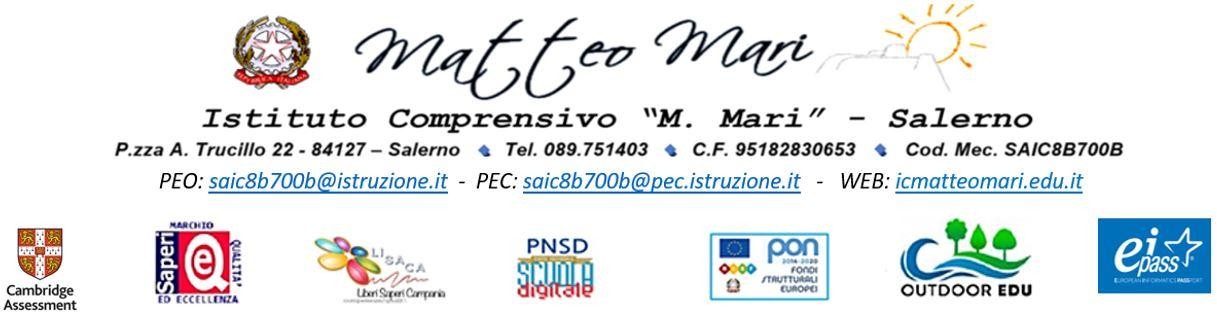 DOCUMENTO PER IL PASSAGGIO DELLE INFORMAZIONI DELL'ALUNNO DALLA SCUOLA DELL'INFANZIA ALLA SCUOLA PRIMARIA                 Sezione		ANNO SCOLASTICO__________/ 	Rapporti con la famiglia: 1=collaborativi ; 2=frequenti; 3=regolari; 4=saltuari; 5= inesistentiFrequenza: 1=assidua; 2=regolare ; 3=abbastanza regolare ; 4=saltuaria ; 5=non ha frequentatoIl sé e l'altroIl sé e l'altroIl sé e l'altroIl corpo e il movimentoIl corpo e il movimentoIl corpo e il movimentoI discorsi e le paroleI discorsi e le paroleI discorsi e le paroleI discorsi e le paroleLinguaggi, creatività, espressioneLinguaggi, creatività, espressioneLinguaggi, creatività, espressioneLa conoscenza del mondoLa conoscenza del mondoLa conoscenza del mondoLa conoscenza del mondoCognome e NomeCognome e NomeÈautonomo nei comportamentiDefinisce la propria identitàRispetta le regole della vita comunitariaControlla gli schemi dinamici e funzionali di basePossiede buona coordinazione oculo- manualePossiede affinate capacità sensoria-liUtilizza il linguaggio verbale per interagire con compagni e adultiUsa la comunica- zione orale per conosceree operare sulla realtàIndividua  e riprodu-ce  sillabe e paroleSa utilizzare lo spazio graficoRappre-senta contenuti col disegnoAssume ruoli diversi in situazioni  ludico- teatraliUtilizza varie tecniche espressiveAnalizza proble-mi e cerca soluzio-niClassifica manipola verbalizza le proprietà degli oggettiColloca  fatti ed eventi nel tempoAbbina piccole quantità al simbolo numeri-co12345678910111213141516171819202122232425